В общеобразовательных учреждениях г. Енисейска работают Уполномоченные по защите прав участников образовательного процесса, которые, по сути, являются школьными правозащитниками. Они призваны решать вопросы взаимодействия учеников, педагогов и родителей с правовой точки зрения. Это человек, к которому можно обратиться с жалобой на несоблюдение участниками образовательных отношений установленных норм и правил. Они ведут индивидуальную просветительскую работу, разъясняет права и обязанности каждого участника образовательного процесса.В своей работе уполномоченные руководствуются разработанным аппаратом Уполномоченного по правам человека в Красноярском крае положением «Об Уполномоченном по защите прав участников образовательного процесса в образовательном учреждении». Уполномоченные действуют в целях защиты прав всех участников образовательных отношений через решение следующих задач: восстановление нарушенных прав участников образовательных отношений;оказание помощи законным представителям несовершеннолетних в регулировании взаимоотношений родителей с детьми в конфликтных ситуациях;правовое просвещение учащихся, родителей, педагогов;информационно-разъяснительная работа по формированию ценностей «ответственного родительства» и устойчивых моделей воспитания детей без применения физического и психического воздействия.Уважаемые родители, учащиеся, педагоги!Если у вас возникла конфликтная ситуация, ваши права не соблюдаются или вы узнали о факте нарушения прав детей, обращайтесь к уполномоченному по защите прав участников образовательного процесса в общеобразовательном учреждении: Вы можете обратиться лично или письменно, подписаться или сделать это анонимно. Также вы можете позвонить по телефону доверия, функционирующему на территории Красноярского края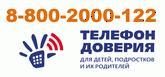 Рассмотрим некоторые актуальные вопросы…Какие особые права (не относящиеся к правам человека) имеют педагогические работники образовательных учреждений?Педагогические работники образовательных учреждений имеют право:- на педагогическую деятельность в форме индивидуальной трудовой деятельности и (или) в образовательном учреждении. Индивидуальная трудовая педагогическая деятельность, сопровождающаяся получением доходов, рассматривается как предпринимательская и подлежит регистрации в соответствии с законодательством. К педагогической деятельности не допускаются лица, которым эта деятельность запрещена приговором суда или по медицинским показаниям, а также лица, которые имели судимость за определенные преступления (перечень медицинских противопоказаний для занятия педагогической деятельностью утвержден постановлением Совета Министров - Правительства РФ от 28 апреля 1993 г.; перечень преступлений, за совершение которых запрещена педагогическая деятельность, еще не утвержден);- создавать учебные заведения, отвечающие педагогическим нормам, установленным государством, и руководить этими учебными заведениями;- иметь возможность при наличии необходимой квалификации переходить из образовательного учреждения одного типа на работу в другие учреждения, а также на продвижение на новую должность;- на бесплатное повышение и совершенствование профессиональных знаний;- на защиту профессиональной чести и достоинства;- на защиту от излишнего или неоправданного вмешательства родителей в вопросы, которые по своему характеру входят в круг профессиональных обязанностей учителя;- на участие в управлении образовательным учреждением;- на свободу выбора и использования методик обучения и воспитания, учебных пособий и материалов, учебников, методов оценки знаний учащихся;- на сокращенную продолжительность рабочего времени - не более 36 часов в неделю;- создавать по своему выбору общественные организации (профсоюзы) и вступать в них на условиях подчинения уставам этих организаций;- на участие в забастовках;- на дополнительный отпуск сроком до 1 года через каждые 10 лет непрерывной преподавательской работы, порядок и условия предоставления которого определяется учредителем и (или) Уставом образовательного учреждения;- на ежемесячную денежную компенсацию для обеспечения книгоиздательской продукцией и периодическими изданиями, в том числе совместителям;- на работу по совместительству, в том числе по аналогичной должности, специальности;- на ежегодный основной удлиненный оплачиваемый отпуск;- на получение пенсии по выслуге лет;- на повышение квалификационной категории;- на ежегодный дополнительный отпуск продолжительностью 30 календарных дней с сохранением средней заработной платы для учителей, обучающихся в аспирантуре по заочной форме и успешно выполняющим индивидуальный план, также они имеют право на один свободный от работы день в неделю с оплатой его в размере 50% получаемой заработной платы.Какие обязанности имеют работники образовательных учреждений?Работники образовательных учреждений обязаны:- уважать личность ребенка, его право на выражение мнений и убеждений, поддерживать дисциплину на основе уважения человеческого достоинства методами, исключающими физическое и психическое насилие по отношению к ученикам;- соблюдать права и свободы учащихся, обеспечивать охрану их жизни и здоровья в период образовательного процесса;- осуществлять обучение и воспитание с учетом специфики преподаваемого предмета, используя при этом разнообразные приемы, методы и средства обучения;- реализовывать образовательные программы и обеспечить уровень подготовки учащихся, соответствующий требованиям федерального государственного образовательного стандарта;- способствовать социализации, формированию общей культуры личности, осознанному выбору и последующему освоению профессиональных программ;- стремиться к достижению максимально высокого уровня своей профессиональной работы;- проявлять готовность к участию в мероприятиях с учащимися и родителями, выходящих за рамки плана образовательного учреждения.Педагогические работники должны знать:- Конвенцию о правах ребенка, Конституцию Российской Федерации, законы и подзаконные акты Российской Федерации и региональные по вопросам образования;- основы общетеоретических дисциплин в объеме, необходимом для решения педагогических, научно-методических, организационно-управленческих задач и специальных дисциплин (педагогику, психологию, возрастную физиологию, школьную гигиену, методику преподавания предмета и воспитательной работы);- основы права, научной организации труда;- основные направления и перспективы развития образования и педагогической науки;- программы и учебники, требования к оснащению и оборудованию кабинетов, средства обучения и их дидактические возможности;- правила и нормы охраны труда, техники безопасности и противопожарной защиты.Какую ответственность несут работники образовательных учреждений?За нарушение норм трудового распорядка, профессионального поведения педагоги и другие работники образовательных учреждений, связанных с процессом обучения, несут дисциплинарную, административную и уголовную ответственность.За совершение дисциплинарного проступка, т.е. неисполнение или ненадлежащее исполнение трудовых обязанностей учителем, на него могут быть возложены следующие дисциплинарные взыскания:- замечание;- выговор;- увольнение по соответствующим основаниям.Основания для прекращения трудового договора (увольнения) предусмотрены трудовым законодательством. Помимо этого основаниями для увольнения педагогического работника по инициативе администрации являются:- повторное в течение одного года грубое нарушение Устава образовательного учреждения;- применение, в том числе однократное, методов воспитания, связанных с физическим и (или) психическим насилием над личностью обучающегося, воспитанника.Дисциплинарное расследование нарушений педагогическим работником норм профессионального поведения и (или) Устава образовательного учреждения может быть проведено только по поступившей на него жалобе, поданной в письменной форме. Копия жалобы обязательно должна вручаться педагогическому работнику. Ход дисциплинарного расследования и принятые по его результатам решения могут быть преданы гласности только с согласия заинтересованного педагогического работника, за исключением случаев, ведущих к запрещению заниматься педагогической деятельностью, или при необходимости защиты интересов учащихся.За неисполнение или ненадлежащее исполнение обязанностей по воспитанию несовершеннолетних педагогическим или другим работником образовательного учреждения, обязанного осуществлять надзор за несовершеннолетним, если это деяние соединено с жестоким обращением, установлена уголовная ответственность.Уголовный кодекс Российской Федерации предусматривает в качестве меры уголовного наказания лишение права заниматься определенной деятельностью на срок от одного года до пяти лет.Какие права имеют родители?Родители имеют право:- защищать права и законные интересы детей, выступать перед физическими лицами, в том числе в судах, их законными представителями без оформления специальных полномочий;- на обеспечение со стороны государства общедоступности и бесплатности получения их детьми основного общего образования;- на выбор для своих детей (до получения ими основного общего образования) форм образования и видов образовательных учреждений, в том числе семейного образования или в негосударственных учебных заведениях;- на возмещение за счет государства затрат на обучение детей в негосударственных образовательных учреждениях, имеющих государственную аккредитацию и реализующих программы общего образования;- на прием детей для обучения в образовательные учреждения, расположенные по месту жительства;- на ознакомление с Уставом образовательного учреждения и другими документами, регламентирующими организацию образовательного процесса;- на участие в управлении образовательным учреждением, в котором обучаются их дети;- на ознакомление с ходом и содержанием образовательного процесса, а также с оценками успеваемости своих детей;- на перевод ребенка, получающего образование в семье, для продолжения образования в общеобразовательном учреждении при положительной аттестации;- выражать согласие (или несогласие) на прохождение детьми военной подготовки в гражданских образовательных учреждениях на факультативной основе;- обеспечивать религиозное и нравственное воспитание детей в соответствии со своими собственными убеждениями;- на помощь со стороны государства в выполнении своих обязанностей по обучению и воспитанию детей;- на заботу и содержание со стороны своих совершеннолетних детей, если родители не были лишены родительских прав;- проживающие отдельно от ребенка родители имеют право на общение, участие в воспитании, решении вопросов получения образования и на получение информации о своем ребенке из воспитательных, образовательных и других учреждений (ограничения возможны только в случае наличия угрозы жизни или здоровью ребенка).Какие обязанности несут родители?Родители обязаны:- обеспечивать и защищать права и интересы своих детей, не причинять вред физическому и психическому здоровью детей, их нравственному развитию;- воспитывать детей, исключая пренебрежительное, жестокое, грубое, унижающее человеческое достоинство обращение, оскорбление или их эксплуатацию;- обеспечить детям получение общего образования в общеобразовательной школе или в другом, приравненном к ней по статусу, образовательном учреждении;- выполнять Устав образовательного учреждения;- не допускать неправильного вмешательства в работу преподавателей по вопросам, которые по своему характеру входят в круг профессиональных обязанностей учителя;- обеспечивать в пределах своих способностей условия жизни, необходимые для нормального развития ребенка;- содержать своих несовершеннолетних детей (порядок и формы предоставления содержания детям определяются родителями самостоятельно; в случае, если родители не предоставляют содержание своим несовершеннолетним детям, средства на содержание детей (алименты) взыскиваются с родителей (родителя) в судебном порядке).За невыполнение или ненадлежащее выполнение родительских обязанностей, а также за совершение правонарушений в отношении своих детей родители несут административную, уголовную и иную ответственность.Какие административные наказания могут применяться к родителям?Комиссия по делам несовершеннолетних и защите их прав может применять к родителям административные меры (замечание или предупреждение, возложить обязанность загладить причиненный вред или наложить денежный штраф):- в случае злостного невыполнения родителями обязанностей по воспитанию и обучению детей;- за доведение их до состояния опьянения или потребления наркотических средств без назначения врача;- за совершение подростками в возрасте до 16 лет нарушений правил дорожного движения;- за появление детей в общественных местах в пьяном виде, а равно за распитие ими спиртных напитков или в связи с совершением других правонарушений.В каких случаях родители несут уголовную ответственность?В уголовном кодексе Российской Федерации предусмотрены специальные нормы уголовной ответственности родителей:- за вовлечение несовершеннолетних детей в совершение преступления путем обещаний, обмана, угроз или иным способом;- за вовлечение несовершеннолетнего в систематическое употребление спиртных напитков и одурманивающих веществ;- за вовлечение в занятие проституцией, бродяжничеством или попрошайничеством;- за неисполнение или ненадлежащее исполнение обязанностей по воспитанию детей, если эти деяния соединены с жестоким обращением;- за злостное уклонение от уплаты средств на содержание детей;- во всех других случаях предусмотренных законом. Кто несет ответственность за вред, причиненный ребенком в возрасте до 14 лет?Родители, если они не докажут, что вред возник не по их вине. Если в момент причинения вреда малолетний находился под надзором школы, больницы, оздоровительного лагеря и т. д., за вред будет отвечать учреждение, если оно не докажет, что вред возник не по его вине. Но если родители не имеют достаточных средств для возмещения вреда, а сам причинитель, став дееспособным, располагает такими средствами, суд имеет право потребовать возмещения вреда с того, кто его причинил. Также родители несут имущественную ответственность по сделкам малолетних детей до 14 лет.Кто несет ответственность за вред, причиненный подростком в возрасте от 14 до 18 лет?Сам подросток. Если несовершеннолетний, причинивший вред в возрасте от 14 до 18 лет, не располагает необходимыми средствами, вред полностью или в недостающей части может быть взыскан с родителей или опекунов, если они не докажут, что вред возник не по их вине. Но, если при достижении совершеннолетия, у причинителя вреда появилось достаточное имущество, вред будет возмещен из этого имущества.Кто и при каких обстоятельствах может лишить родителей родительских прав или ограничить их в правах?Родители могут быть по суду лишены родительских прав, если они:- уклоняются от выполнения обязанностей родителей, в том числе злостно уклоняются от уплаты алиментов;- злоупотребляют родительскими правами;- жестоко обращаются с детьми, в том числе осуществляют психическое и физическое насилие, покушаются на половую неприкосновенность;- совершили преступление против жизни или здоровья супруга.При непосредственной угрозе жизни ребенка или его здоровью органы опеки и попечительства могут немедленно отобрать ребенка у родителей на основании решения органа местного самоуправления.С учетом интересов ребенка суд может отобрать ребенка у родителей без лишения родительских прав (ограничение родительских прав). Такое решение возможно по обстоятельствам, от родителей не зависящим (опасные заболевания, стечение тяжелых семейных обстоятельств и др.), и в случаях, когда оставление ребенка с родителями опасно для него.Что влечет за собой лишение родительских прав?Родители, лишенные родительских прав или ограниченные в правах, теряют права, основанные на факте родства с ребенком, а также право на льготы и государственные пособия, установленные для граждан, имеющих детей.Лишение родительских прав не освобождает родителей от обязанностей по содержанию ребенка.Можно ли восстановить родительские права?Если родитель изменил поведение, образ жизни или отношение к воспитанию ребенка, он может быть восстановлен в родительских правах.Какими основными гражданскими и политическими правами обладает ребенок?Каждый ребенок в соответствии с нормами внутреннего и международного права обладает следующими правами и свободами в сфере общих гражданских и политических прав:- на имя (фамилию), гражданство, изменение гражданства и имени;- на уважение личного достоинства и защиту своих прав и законных интересов со стороны прежде всего своих родителей или лиц, их заменяющих, а также органов опеки и попечительства, органов прокуратуры и судов;- на самостоятельное обращение за защитой своих прав в органы опеки и попечительства, а по достижении возраста 14 лет – в суд;- на защиту от незаконного употребления наркотических средств и психотропных веществ и привлечения к производству или торговле такими средствами и веществами;- на защиту от экономической эксплуатации и работы, которая может служить препятствием в получении образования либо наносить ущерб здоровью;- на свободу выражения мнений, которые должны внимательно рассматриваться с учетом возраста и зрелости; в ходе каждого судебного или административного разбирательства мнение ребенка, достигшего возраста 10 лет, обязательно при вынесении решения (за исключением случаев, когда это противоречит его интересам); при изменении имени и фамилии, восстановления родительских прав, при передаче в другую семью на воспитание органы опеки или суд могут принять решение только с согласия ребенка, достигшего 10 лет. Учитывается мнение ребенка при решении вопросов о выборе образовательного учреждения, о месте жительства ребенка при раздельном проживании родителей;- на свободный выезд за пределы Российской Федерации и беспрепятственное возвращение: как правило, несовершеннолетние выезжают совместно хотя бы с одним из родителей, если выезд осуществляется без сопровождения, ребенок должен иметь паспорт и нотариально оформленное согласие родителей; при несогласии одного из родителей вопрос решается в судебном порядке; паспорт несовершеннолетнему для выезда за границу выдается по письменному заявлению хотя бы одного из родителей;- на создание и участие в общественных молодежных и детских организациях с целью социального становления, развития и самореализации в общественной жизни и для защиты своих прав и интересов; членами и участниками молодежных общественных объединений могут быть лица, достигшие 14 лет, детских общественных объединений – лица, достигшие 10 лет. В школе или другом учреждении, где они обучаются, все дети старше 8 лет могут создавать собственные общественные организации. Запрещается принуждение несовершеннолетних к вступлению в общественные, общественно–политические организации (объединения), движения и партии, к участию в агитационных кампаниях и политических акциях;- на доступ к информации и материалам, особенно к тем, которые направлены на развитие ребенка или затрагивают его права, а также на защиту от информации, наносящей вред благополучию ребенка;- на участие в мирных собраниях, демонстрациях (организаторами и инициаторами этих акций могут выступать только совершеннолетние граждане, достигшие 18-летнего возраста);- на свободу совести и вероисповедания под руководством родителей методами, согласующимися с развивающимися способностями ребенка и в соответствии с собственными убеждениями родителей.Что понимается под правом на образование?Право на образование следует рассматривать как совокупность прав:- на выбор образовательного учреждения или образовательной программы;- на получение образования в соответствии с установленными стандартами;- на обучение в условиях, гарантирующих безопасность ребенка;- на уважение своего человеческого достоинства, уважительное отношение со стороны персонала образовательного учреждения;- на обучение, осуществляемое на современной учебно-материальной базе;- на получение впервые бесплатного начального, основного, среднего (полного) общего образования, а на конкурсной основе – среднего профессионального, высшего профессионального образования в государственных и муниципальных образовательных учреждениях;- на обеспечение учебной литературой из фондов школьных библиотек;- на добровольное участие в трудовой деятельности по благоустройству школы;- на получение дополнительных (в том числе платных) образовательных услуг;- на социально-педагогическую и психолого-педагогическую помощь в процессе образования;- на равные права с другими при поступлении в образовательные учреждения следующего уровня;- на перевод (с согласия родителей) в другие образовательные учреждения такого же типа, в случае прекращения деятельности общеобразовательного учреждения;- на получение образования (основного общего) на родном языке, а также на выбор языка обучения в пределах имеющихся возможностей;- на оставление общеобразовательного учреждения до получения основного общего образования, по достижении возраста 15 лет и согласия родителей (лиц, их заменяющих) и органа управления образованием;- на продолжение образования в образовательном учреждении, получающий образование в семье при условии положительной аттестации и решению родителей, лиц их заменяющих, на любом этапе обучения;- на перевод в другое образовательное учреждение, реализующее образовательную программу соответствующего уровня, при согласии этого учреждения и успешном прохождении учащимся аттестации;- на участие в управлении образовательным учреждением в соответствии с его Уставом;- на уважение и свободное выражение мнений и убеждений обучающимся;- на свободное посещение мероприятий, не предусмотренных учебным планом.Более подробно права учащихся в образовательном процессе регламентируются Уставом образовательного учреждения и другими локальными актами.Какие нормативные акты определяют обязанности обучающихся?Обязанности обучающихся в образовательном процессе определяются Уставом и другими локальными актами образовательных учреждений.Можно ли исключить учащегося из школы?За совершение противоправных действий, грубое и неоднократное нарушение Устава школы ученик, достигший 15 лет, может быть исключен из школы по решению органа управления школой с учетом мнения его родителей (законных представителей). Орган местного самоуправления, осуществляющий управление в сфере образования совместно с родителями (законными представителями) исключенного ученика в месячный срок принимают меры, обеспечивающие его трудоустройство или продолжение образования в другом образовательном учреждении. Исключение несовершеннолетнего из общеобразовательной школы возможно только с согласия комиссии по делам несовершеннолетних и защите их прав, а детей-сирот и детей, оставшихся без попечения родителей – с согласия комиссии по делам несовершеннолетних и защите их прав и органа опеки и попечительства.Может ли подросток потребовать, чтобы было оценено соответствие государственным стандартам качества жизни обучение и воспитание, которые он получает в школе?Да, подросток имеет такое право (ч. 2 cт. 8 Закона РФ "Об основных гарантиях прав ребенка в Российской Федерации").Представим себе, что работник школы или другого образовательного учреждения ущемляет права ребенка. Учащиеся написали на него жалобу администрации. Могут ли учащиеся участвовать в проверке, которая проводится по этой жалобе?В соответствии с ч. 3 cт. 9 Закона РФ "Об основных гарантиях прав ребенка в Российской Федерации", ученики (кроме тех, кто учится в начальной школе) вправе ходатайствовать о проведении дисциплинарного расследования в отношении этого работника с участием выборных представителей учащихся. Но речь идет не о праве делегировать своего представителя для проведения дисциплинарного расследования – ходатайство может быть удовлетворено, но может быть и отклонено. Если ученики с решением администрации не согласны, они вправе обратиться за помощью в уполномоченные органы государственной власти, то есть в органы управления образованием или к специалистам по охране прав детей. Вправе ли ученики проводить в школе собрания и митинги, если считают, что их права нарушены?Да, вправе, но только во внеучебное время. При этом администрация учебного учреждения не вправе препятствовать проведению таких мероприятий, но при двух условиях – во-первых, если выборными представителями учеников выполнены условия проведения митингов или собраний, установленные уставом школы, во-вторых, если эти мероприятия не препятствуют учебному или воспитательному процессу и не нарушают российского законодательства (ч. 3 cт. 9 Закона РФ "Об основных гарантиях прав ребенка в Российской Федерации"). Однако прежде чем провести митинг или собрание, стоит хорошенько подумать. Всегда лучше спокойно договориться, чем митинговать.С какового возраста дети могут создавать в школе или другом учреждении, где они обучаются, собственные общественные организации?Такое право имеют все дети старше 8 лет. Как гласит п. 2 cт. 9 Закона РФ "Об основных гарантиях прав ребенка в Российской Федерации", с этими организациями администрация школы (учебного учреждения) может заключать договор о содействии в реализации прав и законных интересов ребенка.Куда учащиеся могут обратиться за помощью в защите своих прав? Заметим, что в первую очередь следует попытаться найти справедливость самостоятельно. Гражданин может защищать свои права любым способом, не запрещенным законом (ст. 12 Гражданского Кодекса). Если учащемуся не удается это сделать, следующим шагом может быть обращение к учителю, к директору школы, к родителям. В некоторых школах успешно действуют авторитетные органы ученического самоуправления, уполномоченные по правам участников образовательного процесса, школьные службы примирения. Если не удается решить действительно серьезную проблему на уровне образовательного учреждения, можно обратиться в отдел образования администрации г. Енисейска по телефону 2-44-84, прокуратуру, в суд, к государственные и негосударственным организациям, защищающим права человека или позвонить по телефону доверия 8-800-2000-122.МБОУ СОШ № 1Пакулева Елена Сергеевна895042756448(39195) 2-31-28МБОУ СОШ № 2Островская Юлия Валерьевна890292501198(39195) 2-31-66МБОУ СОШ № 3Стародубцева Ирина Викторовна891352279308(39195) 2-23-06МБОУ СОШ № 7Усольцева Светлана Николаевна890489439958(39195) 67-1-30МБОУ СОШ № 9Клепикова Ирина Анатольевна895042692348(39195) 2-70-07НОУ ЕПГИерей Виталий8(39195) 2-50-63